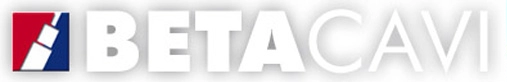 Паспорт качества 
на кабельно-проводниковую продукциюИзготовитель:BETACAVI s.r.l. (Италия)Адрес: Via Delle Industrie - 84091 Battipaglia (Sa), Italy.Телефон +39 0 828 308765, факс +39 0 828 342283.Наименование кабеля:Кабель коаксиальный телевизионный N71 (1,63/7,1/9,8мм-11,9дБ/865МГц)Декларация соответствия № Д-К5 0924 от 23 марта 2007г. (действ. до 01.02.2027г.)Протокол испытаний № 148/2006-01-1-П ИЦ СООНИРНазначение:Магистральный телевизионный коаксиальный кабель для внутренней и внешней прокладки.Параметры:Центральный проводник - электротехническая медь, Ø 1,63 мм.Изоляция - физически вспененный полиэтилен (PE), Ø 7,1 мм.Наружный проводник - алюминиево-лавсановая трехслойная пленка + луженая медная оплетка плотностью 45%.Оболочка кабеля - поливинилхлорид (PVC), цвет белый, Ø 9,8 мм.Затухание - 11,9/19,9 дБ (862/2150 МГц/100Характеристики:Кабель соответствует требованиям: «Правила применения кабелей связи с металлическими жилами» утверждённые Приказом Мининформсвязи РФ №46 от 19.04.2006 г. (зарегистрирован в Минюсте России 28.04.2006г., регистрационный №7771).